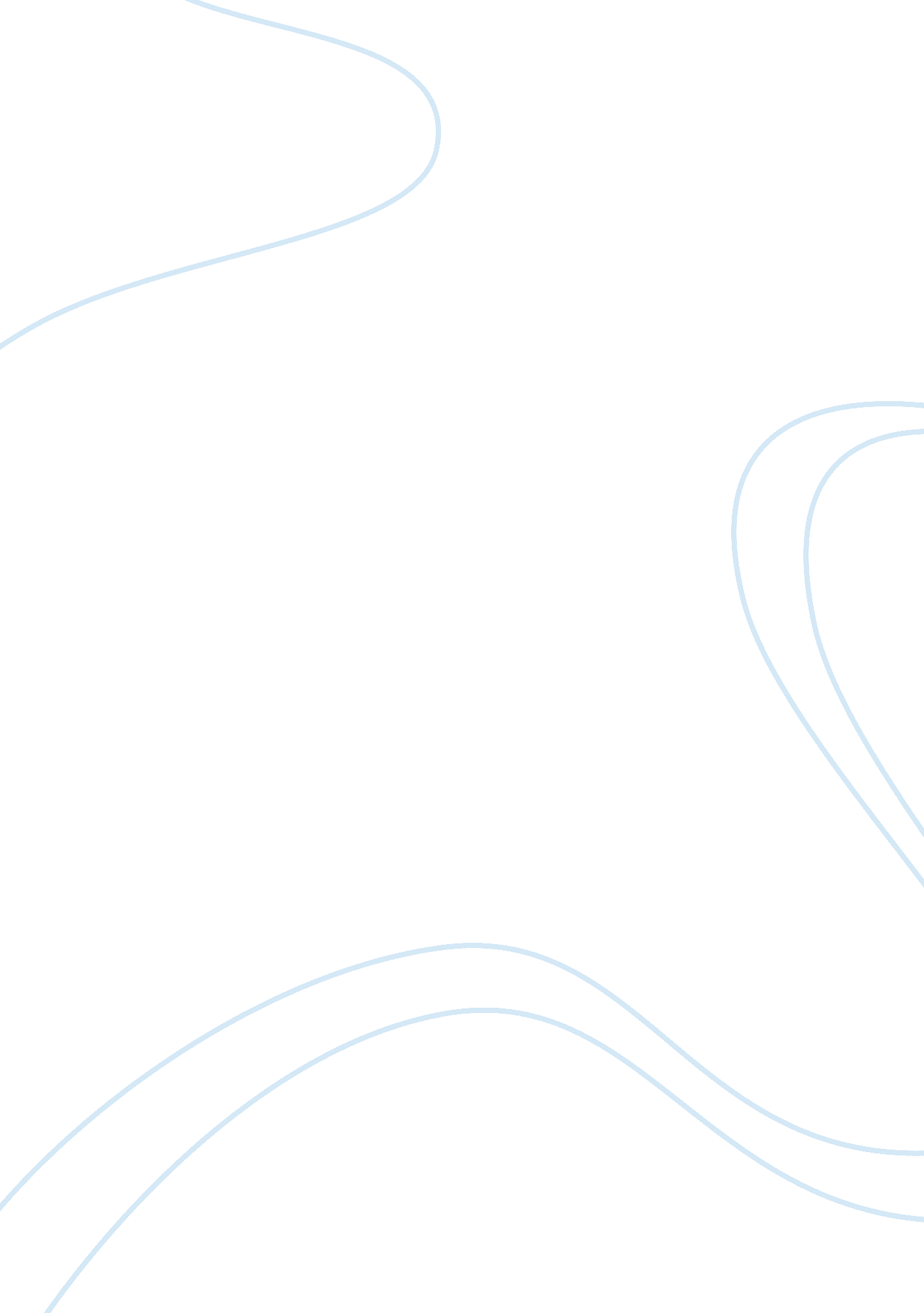 Character analysis of the scarlett letterLiterature, Russian Literature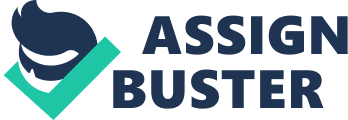 Character AnalysisEssay. The Scarlet Letter" Grief does not change you, Hazel. It reveals you. " These are the words of John Green in The Fault in Our stars. This also applies somewhat to Arthur Timescale in The Scarlet Letter. Grief does not change him but his reaction to grief changes throughout the book. Reverend Timescale changes In the beginning, middle and end of the book. Rev Timescale Is religiously strict and Is well trusted In the beginning of the book. Timescale is very strict and doesn't Like any funny business In his congregation. This Is evident when Hester Is getting out of Jail and someone In the rood says "... The Reverend Master Timescale, her godly pastor, takes It very grievously that such a scandal should have come upon his congregation. " (48). He does not support his flock being led Into temptation as he Is considered very righteous and for all everyone knows, he mind as well become the next Pope. He Is also well trusted amongst the people of New England. How much they trust him is best said by governor Bellingham, " theresponsibilityof this woman's soul lies greatly with you. It behooves you, therefore, to exhort her to repentance, and to confession, as a proof and consequence thereof. " (62). The people trust him with their souls, which, at that time period was worth more than anything in the world. In the middle of the book, timescale becomes guilty. No matter who you are, there is temptation. Timescale explains why he fell in to temptation and how he feels about Hester. "... Old as I was, and misshapen as I was -, that the simple bliss which is scattered far and wide, for all mankind to gather up, might yet be This is how strongly timescale felt about Hester yet he continues to beat himself up for it. He explains this to Chlorinating indirectly when he asks, " you deal not, take it, in medicine for the soul! " (125). The reason he 'needs medicine for the soul is because of the guilt he feels for what the situation of Hester and pearl and being deceitful towards his people. At the end of the book, Timescale becomes free and reveals to the people who he really is. They say " His spirit rose, as it were, with a bound, and attained a nearer prospect of the sky, than throughout all the misery which had kept him groveling on the 85). Accepting the idea of running off with Hester and Pearl and not having to hide anymore relieving thestresshe's had over the past years. Also, the people now truly know who he Is. " With a conclusive motion, he tore away his ministerial band from his breast. It was revealed! " (232). When the people see his " A" they realize whom Hester had sinned with and that the Reverend wasn't Just being modest about whom he Is. Throughout the book, Reverend Timescale changes. Everybody Changes, It's part of life. Sometimes, change Is bad, but, a lot of times change makes us better. For Timescale, even though It took his entire life, It finally set him free. Character analysis of The Scarlet Letter By timorous Character Analysis Essay: The Scarlet Letter throughout the book. Reverend Timescale changes in the beginning, middle and Rev Timescale is religiously strict and is well trusted in the beginning of the book. Timescale is very strict and doesn't like any funny business in his congregation. This is evident when Hester is getting out of Jail and someone in the crowd says "... The Reverend Master Timescale, her godly pastor, takes it very does not support his flock being led into temptation as he is considered very righteous and for all everyone knows, he mind as well become the next Pope. He is feels about Hester. "... Old as I was, and misshapen as I was that the simple bliss which is scattered far and wide, for all mankind to gather up, might yet be mine. (69). P for it. He explains this to Chlorinating indirectly when he asks, " you deal not, I the Accepting the idea of running off with Hester and Pearl and not people now truly know who he is. " With a conclusive motion, he tore away his they realize whom Hester had sinned with and that the Reverend wasn't Just being modest about whom he is. Throughout the book, Reverend Timescale changes. Everybody Changes, it's part of life. Sometimes, change is bad, but, a lot of times change makes us better. For Timescale, even though it took his entire life, it finally set him free. 